УТВЕРЖДЕНАраспоряжением администрации городаот 27.02.2023  № 89-рСтруктурауправления делами администрации города Нижнего Новгорода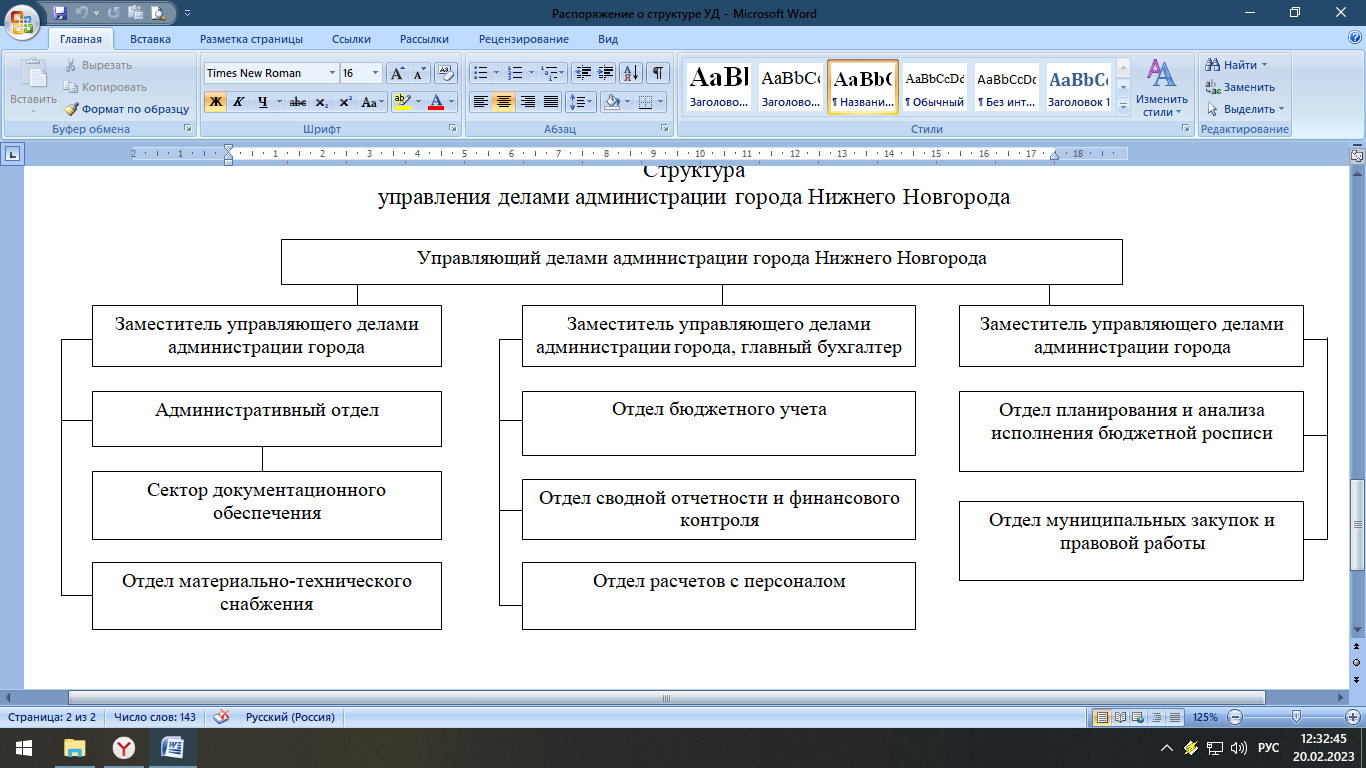 